さがみはらSDGsパートナーパートナーズプロジェクト提案書活動スケジュール※このシートに記載しきれない情報は任意の様式でご提出ください。団体名部署・担当者メールアドレス電話番号プロジェクト名現　　状（課　題）実現したい未来課題解決に向けた活動内容活動により得られる効果関連するSDGsのゴール関連するSDGsのゴール関連するSDGsのゴール関連するSDGsのゴール関連するSDGsのゴール関連するSDGsのゴール参加して欲しいパートナー参加するパートナーへの期待月月月月月月月月月月月月特記事項・パートナーへのメッセージ等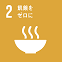 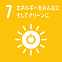 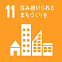 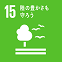 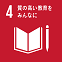 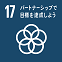 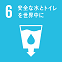 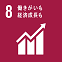 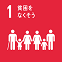 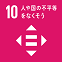 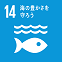 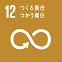 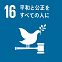 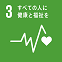 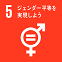 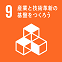 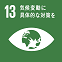 